REQUERIMENTO Nº               /2017Assunto: Solicita a Companhia de Saneamento Básico do Estado de São Paulo (SABESP) em regime de urgência, que tape o buraco localizado na Rua Joanine Bartholomeu, em frente ao número 235, no bairro Jardim Tereza, conforme específica. Senhor Presidente:CONSIDERANDO que alguns moradores do bairro procuraram este vereador para relatar que existe um buraco localizado na Rua Joanine Bartholomeu, em frente ao número 235, no bairro Jardim Tereza, que foi originado após uma intervenção da SABESP.CONSIDERANDO que o buraco traz risco de acidente aos que transitam pelo local, solicita-se que este problema seja sanado no menor lapso de tempo possível.REQUEIRO, nos termos regimentais, após consultado o Soberano Plenário, que seja oficiada à Companhia de Saneamento Básico do Estado de São Paulo – SABESP, para que tape o buraco localizado na Rua Joanine Bartholomeu, em frente ao número 235, no bairro Jardim Tereza, tendo em vista que no local existe um buraco que está causando grandes transtornos aos transeuntes que se utilizam da referida via pública.SALA DAS SESSÕES, 21 de Novembro de 2017.EDUARDO VAZ PEDROSOVereador – PPS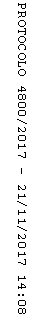 